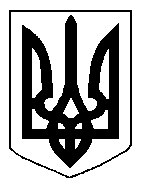 БІЛОЦЕРКІВСЬКА МІСЬКА РАДАРОЗПОРЯДЖЕННЯвід 02 вересня 2019 р.                                                                                № 2-09-36Про зупинення дії рішення Білоцерківської міської ради від 29 серпня 2019 року № 4137-75-VII «Про затвердження детального плану території частини сектору № 79 міста Біла Церква, обмеженого вулицею Толстого, провулком Толстого та вулицею Сквирське шосе орієнтовною площею 6,0 га»Відповідно до ст. 19 Конституції України, ст.24, пунктів 1, 3, 20 ч. 4 ст. 42, ч. 4 ст.59 Закону України «Про місцеве самоврядування в Україні», ст. 40 Регламенту Білоцерківської міської ради:1. Зупинити дію рішення Білоцерківської міської ради від 29 серпня 2019 року № 4137-75-VII «Про затвердження детального плану території частини сектору № 79 міста Біла Церква, обмеженого вулицею Толстого, провулком Толстого та вулицею Сквирське шосе орієнтовною площею 6,0 га».2. Внести на повторний розгляд сесії Білоцерківської міської ради рішення Білоцерківської міської ради, зазначене в пункті 1 цього розпорядження. із обґрунтуванням зауважень міського голови, що додаються.3. Організаційному відділу Білоцерківської міської ради довести це розпорядження до відома депутатів міської ради.4. Контроль за виконанням розпорядження залишаю за собою.Міський голова                                                                                                               Г. Дикий Обґрунтування зауваженьдо рішення міської ради від 29 серпня 2019 року № 4137-75-VII «Про затвердження детального плану території частини сектору № 79 міста Біла Церква, обмеженого вулицею Толстого, провулком Толстого та вулицею Сквирське шосе орієнтовною площею 6,0 га»29 серпня 2019 року за зверненням постійної комісії з питань земельних відносин та земельного кадастру, планування території, будівництва, архітектури, охорони пам’яток, історичного середовища та благоустрою, Білоцерківською міською радою було прийнято рішення міської ради «Про затвердження детального плану території частини сектору № 79 міста Біла Церква, обмеженого вулицею Толстого, провулком Толстого та вулицею Сквирське шосе орієнтовною площею 6,0 га».Відповідно до прийнятого міською радою рішення, пропонується затвердити детальний план території частини сектору № 79 міста Біла Церква, обмеженого вулицею Толстого, провулком Толстого та вулицею Сквирське шосе орієнтовною площею 6,0 га І. В той же час, на даний час Білоцерківською місцевою прокуратурою здійснюється процесуальне керівництво в кримінальному провадженні за №420191110300002018 від 01.08.2019 року за ознаками кримінального правопорушення, передбаченого ч.1 статті 358 Кримінального кодексу України за фактом підроблення невідомими особами технічного паспорту, який виготовлено 07.09.2018 року КП КОР «Київське міське бюро технічної інвентаризації» та підписано на імя Чалій В.Г. на нежитлову будівлю – мийку готовністю 20%, загальною площею 123,7 кв.м., яка розташована в місті Біла Церква, вул. Толстого, 1 на земельній ділянці з кадастровим номером 32100300000:06:046:0057, площею 0,1389 га. Варто зауважити, що вказаний технічний паспорт став підставою для реєстрації речового права власності на нежитлову будівлю – мийку готовністю 20%, загальною площею 123,7 кв.м.Окрім того, частиною першою статті 25 Закону України «Про оренду землі» передбачено право орендаря виключно за письмовою згодою орендодавця зводити в установленому законодавством порядку жилі, виробничі, культурно-побутові та інші будівлі і споруди та закладати багаторічні насадження.Однак, будь-яких дозволів від Білоцерківської міської ради на зведення будівель в установленому законодавством порядку не надавалось.Відповідно до частини 1 статті 376 Цивільного кодексу України - житловий будинок, будівля, споруда, інше нерухоме майно вважаються самочинним будівництвом, якщо вони збудовані або будуються на земельній ділянці, що не була відведена для цієї мети, або без відповідного документа, який дає право виконувати будівельні роботи чи належно затвердженого проекту, або з істотними порушеннями будівельних норм і правил.ІІ. Проте, 27.12.2018 року Білоцерківською міською радою прийнято рішення № 3190-63-VII, яким земельну ділянку комунальної власності передано в оренду фізичній особі-підприємцю Кожух Н.А., з цільовим призначенням 12.08 для розміщення та експлуатації будівель і споруд додаткових транспортних послуг та допоміжних операцій (вид використання – для експлуатації та обслуговування авто мийки та автостоянки), площею 0,1389 га за адресою вулиця Толстого, 1, строком на 5 років, кадастровий номер 32100300000:06:046:0057.При цьому, варто зауважити, що до прийняття міською радою рішення від 27.12.2018 року № 3190-63-VII, рішенням міської ради від 31 жовтня 2017 року  №1609-38-VII «Про поновлення договору оренди землі з правом передачі земельної ділянки в суборенду фізичній особі-підприємцю Чалій Вірі Гаврилівні», фізичній особі-підприємцю Чалій Вірі Гаврилівні було поновлено поновлено договір оренди землі від 05 липня  2011 року №179, що зареєстрований в Управлінні Держкомзему у місті  Біла Церква Київської області 18 вересня  2012 року № 321030004000822 було зазначено наступний об’єкт оренди: земельна ділянка  площею 0,1389 га (з них: під проїздами, проходами та площадками – 0,1389 га) під розміщення існуючої автостоянки за адресою: вулиця Толстого, 1, кадастровий номер: 3210300000:06:046:0057. Рішення було прийняте на підставі заяви ФОП Чалій Віри Гаврилівни від 13 липня 2017 року №3814.ІІІ. 06.08.2019 року Білоцерківською місцевою прокуратурою направлено на адресу Білоцерківської міської ради лист № 33-0218 вих-19 в якому зазначається про проведення досудового розслідування та вирішення питання щодо вжиття заходів представницького характеру.Окрім того, Білоцерківською місцевою прокуратурою звертала увагу на необхідність утриматись від видачі будь-яких дозвільних документів на земельну ділянку із кадастровим номером 32100300000:06:046:0057 (в тому числі щодо видачі містобудівних умов та обмежень), а також від прийняття будь-яких рішень щодо розроблення та затвердження детального плану території.Отже, відповідно до викладеного вище, рішення міської ради від 29 серпня 2019 року № 4137-75-VII «Про затвердження детального плану території частини сектору № 79 міста Біла Церква, обмеженого вулицею Толстого, провулком Толстого та вулицею Сквирське шосе орієнтовною площею 6,0 га» прийняте з порушенням, Земельного кодексу України, Цивільного кодексу України, Закону України «Про оренду землі» та інших актів чинного законодавства України.Міський голова                                                                                                                  Г. Дикий 